Niveaubestimmende Aufgaben sind Bestandteil des Lehrplankonzeptes für das Gymnasium und das Fachgymnasium. Die nachfolgende Aufgabe soll Grundlage unterrichtlicher Erprobung sein. Rückmeldungen, Hinweise, Anregungen und Vorschläge zur Weiterentwicklung der Aufgabe senden Sie bitte über die Eingabemaske (Bildungsserver) oder direkt anDaniela.Stoeber@lisa.mb.sachsen-anhalt.de An der Erarbeitung der niveaubestimmenden Aufgabe haben mitgewirkt:Stöber, Daniela	Halle (Leitung der Fachgruppe)Fiedler, Annette	HalleDr. Hanisch, Oda	HalberstadtVinz, Barbara	HalleHerausgeber im Auftrag des Ministeriums für Bildung des Landes Sachsen-Anhalt:Landesinstitut für Schulqualität und Lehrerbildung Sachsen-Anhalt (LISA)Riebeckplatz 0906110 Halle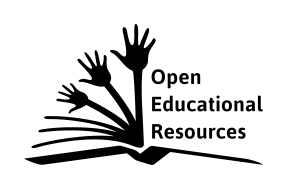 Die vorliegende Publikation ist unter der „Creative Commons“-Lizenz veröffentlicht.CC BY-SA 3.0 DE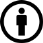 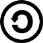 Sie dürfen das Material weiterverbreiten, bearbeiten, verändern und erweitern. Wenn Sie das Material oder Teile davon veröffentlichen, müssen Sie den Urheber nennen und kennzeichnen, welche Änderungen Sie vorgenommen haben. Sie müssen das Material und Veränderungen unter den gleichen Lizenzbedingungen weitergeben. Die Urheberrechte wurden gewissenhaft beachtet. Sollte trotz aller Sorgfalt ein Urheberrecht nicht berücksichtigt worden sein, wird darum gebeten, mit dem LISA in Halle Kontakt aufzunehmen.http://creativecommons.org/licenses/by-sa/3.0/de/Aufgabe auf grundlegendem Anforderungsniveau KurzbeschreibungA	Aufgabe zum HörverstehenЗадания к тексту:Внимательно прочитайте листок с заданиями. На это у Вас две минуты. Вы слушаете текст два раза. Вы можете начать выполнять задания.Отметьте правильный ответ а, б, в или г. Возможен только один вариант ответа.1	Передача на радио – это …Передача называется …Ведущая радиопередачи приглашает …Илья Сиземов пришёл в Кобудо, потому что …В летнем лагере Илья Сиземов …Самое радостное событие в спортивной карьере Ильи – …Дополните текст.Илья Сиземов занимается уже ______ года Кобудо. В ближайшем будущем он хочет сдать экзамены в __________________ классе. После окончания Псковского технического ____________ он хочет стать ______________. По характеру он думающий, ________________________ и справедливый.У него большая семья. Отец Ильи тоже спортивный мужчина и занимается ____________________ и ____________. У Ильи 2 ____________. Им ______ и ______ лет. Они ходят в __________ и в __________.Найдите подходящую информацию.В жизни Ильи Сиземова поддержкой являются:B 	Aufgabe zum Schreiben mit integriertem LeseverstehenЗадания к тексту:Напишите, о чём говорится в данном тексте.Опишите школу на основе текста.Выберите одно из заданий:Примите участие в дискуссии на форуме Интернета «Моя школа – школа моей мечты?». 	Напишите Ваш комментарий к этой теме.б)	Статья «Донкихот с указкой и... дрелью» опубликована в рубрике 
«Герой нашего времени». 
Кто для Вас является настоящим героем? Изложите Ваше мнение.Донкихот с указкой и... дрельюВ свои 22 года Александр Шибаев – директор школы, самый молодой в России. Кроме как героем его коллеги не называют.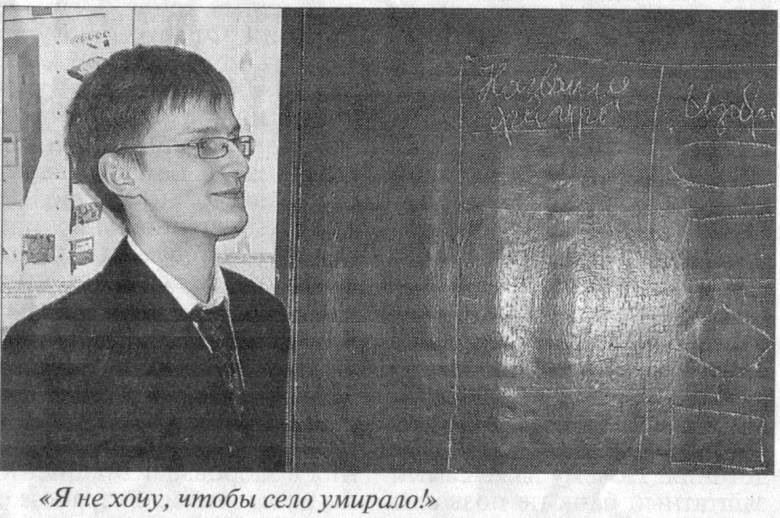 Каждое утро из села Крапивное Белгородской области в районный центр Шебекино идёт переполненный автобус. Люди едут на работу, потому что колхоз давно распался и деньги можно заработать только «в городе». Каждое утро из Шебекина в село Крапивное едет Александр Шибаев. Тоже на работу. Он не вписывается в людской поток, он плывёт против... Его хозяйство находится на самой окраине села, за которым начинаются горы и лес. Одноэтажное здание, чистые коридоры с цветочными горшками на подоконниках, стандартные кабинеты с портретами великих учёных и писателей на стенах – это Крапивненская основная общеобразовательная школа. Александр Шибаев – её двадцатидвухлетний директор. Он высокий, подтянутый, строгий, как и положено директору, и всё-таки очень молодой. Всего год назад Александр получил красный диплом об окончании педагогического факультета Белгородского государственного университета. Мысли уйти в более денежные сферы не возникало, он знал точно, что будет учителем. А вот предложение возглавить сельскую школу стало для него неожиданностью. Смущал груз ответственности и то, что в студенчестве его учили преподавать, а никак не заниматься хозяйственными проблемами и руководить педагогическим коллективом. Александр Шибаев говорит, что не привык опускать руки ни в каких ситуациях. Поэтому взял – и стал самым молодым в России директором. Самое трудное, с чем столкнулся Александр, – это административная деятельность. Ему приходится закупать моющие и чистящие средства, гвозди, пластиковые стенды, стремянки и дрели. Между тем по правилам на «хозяйство» школе выделяется 800 рублей на три месяца. А ещё нужно ремонтировать здание, которое не видело капитального ремонта с 1972 года, приобретать новую мебель и компьютеры, комплектовать кабинеты... Это похоже на некое бытовое донкихотство: постоянные сражения со сломанными партами, протёкшими трубами, облупившимися стенами.Каждый день своего директора ждут четырнадцать учителей и тридцать три ребёнка. Здесь, как в обычной школе, есть свои отличники и хулиганы. Он знает каждого по имени и в лицо, изучил за год характер всех ребят. До вызова родителей в школу пока не доходило ни разу, проблемы директор решает на месте. А ещё для тридцати трёх озорников работают многочисленные кружки, группа продлённого дня и школьный лагерь в летний период.В селе учится мало ребят, потому что люди предпочитают возить детей на учёбу в районный центр – там, дескать, образование лучше. А ведь в семидесятых годах в Крапивненской школе было по 2 класса в параллели, и в каждом учились по 30 человек. Александр Шибаев рассуждает об этой проблеме с горечью: «Культурные центры в селе – это клуб и школа. И если мы не хотим, чтоб село умирало, нужно всеми силами их поддерживать». Поддерживать свой «центр культуры» очень непросто. «Я по натуре – человек идеалистичный, – делится с нами Александр Шибаев. – Для меня не пустые слова: верность принципам. По тому, что и как мы делаем, видно, чего мы стоим как люди, как Личности...»Вероника Малова, «АиФ-Белгород»Из: 	«Аргументы и факты». Международное издание. № 15. 2008 г. C. 21.C 	Aufgabe zur SprachmittlungЗадание к тексту:Вы участвуете в школьном проекте «Как учатся в разных странах». Вы должны подготовить информационный материал об изменениях в системе образования начальных школ города Москвы. На основе данного текста подготовьте короткую презентацию по этой теме на немецком языке.Классный стандартНоутбуки первоклашкам, дистанционное обучение для детей-инвалидов, строительство детсадов и ремонт школ – в текущем году столичная система образования подвергается серьёзным изменениям. Об этом рассказал на днях Исаак Калина, руководитель московского Департамента образования.Вся столичная начальная школа переходит на новый Федеральный государственный образовательный стандарт. […] «Первоклассники Москвы будут изучать, делать и творить в полном соответствии с требованиями этого стандарта, – объясняет И. Калина. – Сначала даём азбуку, потом букварь, а примерно к концу второй четверти первоклассникам выдадут и компьютеры. Теперь родители будут спрашивать у ребёнка не «какую оценку ты получил?», а «что ты сделал?» или даже «что ты натворил?». Это совершенно другой тип работы. Ребята будут изучать всякие интересные вещи, снимать кино, мультфильмы, фотографировать, монтировать из этого ролики, озвучивать их». На внедрение стандарта город потратит 1,48 млрд руб. – эти средства пойдут на приобретение 1166 мобильных компьютерных классов и 3567 автоматизированных рабочих мест учителей.[…]Из:	«Аргументы и факты». Международное издание. № 35. 2011 г. C. 10.Einordnung in den Fachlehrplan GymnasiumKompetenzbereiche und zu überprüfende Kompetenzen:interkulturelle kommunikative Kompetenzvor dem Hintergrund eigenkultureller Reflexion Perspektivwechsel vollziehen und russischsprachige Texte sowie Verhaltensweisen in ihrer fremdkulturellen Dimension selbstständig analysierenfunktionale kommunikative Kompetenzkomplexe Aufgabenstellungen in russischer Sprache verstehenauthentische Hör- und Hörsehtexte, wenn überwiegend Standardsprache verwendet wird, versteheneinem authentischen Hör- bzw. Hörsehtext selbstständig Hauptaussagen und Einzelinformationen in Abhängigkeit von der kommunikativen Situation und der sich daraus ergebenden Hör- bzw. Hörsehabsicht entnehmendie inhaltliche Struktur authentischer kontinuierlicher und diskontinuierlicher Texte als auch deren Gestaltungsmerkmale nachvollziehen, selbstständig analysieren und darlegenauthentische Texte unterschiedlicher Textsorten auch zu weniger vertrauten Themen in ihren Hauptaussagen und Einzelinformationen verstehenexplizite und implizite Aussagen authentischer Texte auch zu weniger vertrauten Themen selbstständig erkennen und einordnenzusammenhängend klar und verständlich sowie orthografisch und grammatisch weitgehend korrekt schreibenTexte zu einem breiten Themenspektrum fachlichen und persönlichen Interesses strukturiert und kohärent, adressatengerecht und textsortenspezifisch verfassen einen Standpunkt beziehen und diesen begründen sowie sich argumentativ mit unterschiedlichen Positionen auseinandersetzeneigene Texte zielorientiert in Anbindung an eine Textvorlage verfassenInhalte und Informationen komplexer mündlicher und schriftlicher Texte adressatengerecht und situationsangemessen mündlich oder schriftlich zusammenfassend oder selektiv zu einem bestimmten Zweck in der jeweils anderen Sprache wiedergeben, ggf. übersetzenfür notwendige Erklärungen und Hinweise ein vertieftes soziokulturelles Orientierungswissen nutzen sowie kommunikative Strategien einsetzen, um adressatenrelevante Inhalte und Absichten zu mittelnzur Bewältigung der Sprachmittlung kreativ mit den jeweiligen Sprachen umgehenText- und Medienkompetenzsprachlich und inhaltlich komplexe, literarische und nicht-literarische Texte in ihrem historischen und soziokulturellen Kontext verstehen und strukturiert zusammenfassenmit Hilfe sprachlichen, inhaltlichen, textsortenspezifischen und. ggf. stilistisch-rhetorischen Wissens die Inhalte literarischer und nicht-literarischer Texte analysieren, deuten und bewertenSprachlernkompetenzInformationen (z. B. Lexik, Hintergrundinformationen) selbstständig recherchierenzur Gestaltung des individuellen Lernprozesses Lernstrategien und Methoden der Textbearbeitung selbstständig auswählen und gezielt einsetzenSprachbewusstheitden Sprachgebrauch, u. a. bezogen auf Medium, Adressatenbezug, Absicht und Register, an die kommunikative Situation anpassenBeziehungen zwischen Sprach- und Kulturphänomenen erschließen und reflektierenBezug zu kommunikativen Inhalten und soziokulturellem Orientierungswissen:Из жизни молодёжи Aus dem Leben der Jugendlichen: Интересы и увлечения Interessen und Neigungen, Планы на будущее ZukunftspläneЧеловек и общество Mensch und Gesellschaft: Из мира техники Aus der Welt der TechnikРоссия в фокусе своего развития Russland im Fokus seiner Entwicklung: Россия сегодня Russland heutePrüfungsteil B. Aufgabe 3b. Die Meinungsäußerung bezieht sich auf verschiedene Bereiche, je nachdem, welche Person als „Held unserer Zeit“ dargestellt wird. Das kann ein Verwandter, ein Künstler, ein Politiker oder ein Wissenschaftler sein und demzufolge folgende Themen betreffen: „Aus dem Leben der Jugendlichen“, „In der Welt der Künste – gestern und heute“, „Mensch und Gesellschaft“ sowie „Russland im Fokus seiner Entwicklung“.Anregungen und Hinweise zum unterrichtlichen EinsatzDiese Aufgabe beinhaltet Testaufgaben zum Hörverstehen, zum Schreiben mit integriertem Leseverstehen und zur Sprachmittlung, mithilfe derer der Stand der Kompetenzentwicklung jedes einzelnen Lerners überprüft werden kann. Sie entsprechen der Niveaustufe B2 des GeR. Diese Aufgabe hat Klausurcharakter Die Teilaufgaben können im Unterricht aber auch getrennt voneinander verwendet werden. Zur Lösung der Aufgaben sind Kompetenzen notwendig, die in der Qualifikationsphase weiterentwickelt wurden. Schülerinnen und Schüler haben gelernt, Texten Hauptgedanken und Detailinformationen zu entnehmen, sie mit eigenen Worten wiederzugeben, zu analysieren, Aussagen zu kommentieren sowie ihre Meinung zu bestimmten Fragestellungen darzulegen.Die Texte beinhalten Informationen zu den Themen „Из жизни молодёжи“, „Из мира техники” und „Россия сегодня“. Das Verfügen über einen themenspezifischen Wortschatz zu den genannten Themen wird bei allen drei Aufgabenteilen vorausgesetzt.Hörverstehen, Schreiben mit integriertem Leseverstehen und Sprachmittlung werden unabhängig voneinander bewertet (Siehe die jeweils hinter den Teilaufgaben angegebene Wichtung). Die Bewertung der sprachlichen Leistung sowie der inhaltlichen Leistung erfolgen ganzheitlich (holistisch). Im Hörverstehensteil entfällt die Bewertung der sprachlichen Leistung. Nach den geltenden EPA in den Modernen Fremdsprachen sind der sprachlichen Leistung zugeordnet:das Ausdrucksvermögen (sprachliche Gliederung, stilistische Angemessenheit der Aussagen, Einhaltung von Konventionen der geforderten Textsorte),die Sprachrichtigkeit (Beachtung und Einhaltung der sprachlichen Normen).Anspruchsvolle Sprachgestaltung – im Gegensatz zu einer defensiv-zurückhaltenden, auf Sicherheit bedachten Schreibweise – ist bei der Beurteilung der sprachlichen Leistung zu berücksichtigen. Die inhaltliche und sprachliche Leistung sind bei der Bewertung der Gesamtleistung im Verhältnis von 40 % zu 60 % zu gewichten. Erwarteter Stand der KompetenzentwicklungTeilaufgabe A (20 %)Teilaufgabe B (55 %)Teilaufgabe С (25 %)Transskript des Hörtextes «Это наши дети». Эфир 12.04.16»На Радио России Уполномоченный по правам ребёнка в Псковской области Наталья Соколова и наша новая передача для детей и взрослых «Это наши дети». Мы в ней встречаемся с замечательными талантливыми, одарёнными детьми, которые проявляют себя в различных сферах, рассказываем об их увлечениях, успехах, планах, мечтах. […] Моими собеседниками станут спортсмены, музыканты, художники, эрудиты, активные и не очень, те, кому в своём юном возрасте уже есть чем поделиться с нами. И наш гость сегодня Илья Сиземов, пятнадцатилетний спортсмен, кандидат в мастера спорта, член юношеской сборной России, лидер юношеской сборной Псковской области по восточному боевому единоборству Кобудо. Призёр международных соревнований 2013-го года, […] победитель первенства Северо-Западного федерального округа 2015-го года. Фу... Вот такой юный и столько уже титулов, и столько побед. Илья, как ты пришёл в этот спорт и вообще, что такое Кобудо?Илья: В этот спорт я пришёл случайно. Я увидел на улице вывеску. Данный вид спорта  Кобудо. Я начал про него узнавать. Я узнал, что [мои] некоторые мои друзья занимаются этим видом спорта. Я пришёл на тренировку. Мне понравилось. И так начался мой путь.–	А куда ты пришёл?–	В спортивный клуб «Мастер», отделение Кобудо.–	И сейчас там же ты занимаешься?–	И сейчас там же.–	И кто твой тренер?–	Евдокимов Владимир Николаевич.–	Сколько лет ты уже занимаешься Кобудо?–	В общей сложности 4 года. […]–	Дело в том, что мы с Ильёй познакомились летом во время сборов, которые проводили кобудисты. Летний лагерь, и Илья там не просто рядовой в своей группе участник и спортсмен. Он в принципе руководитель. Да? Лидер, командир. […] Кем ты хочешь стать, когда вырастишь со своими командирскими способностями?–	Конечно-же хочется стать военным. По крайней мере, в вооружённые силы России.–	То есть ты бы хотел связать свою жизнь с защитой (Да.) Отечества. Я хотела бы зачитать небольшой фрагмент характеристики, которую дают тебе твои тренеры: У Ильи явные лидерские качества, он думающий, внимательный, справедливый, чётко знает, что хочет.  А хочет он стать командиром. На него можно положиться. Он может провести тренировку, организует ребят и выполнит любое посильное задание. И самое потрясающее, что есть в Илье: он работает над собой. А на сколько сложно работать над собой? –	Нужно замечать свои ошибки. Нужно слушать других. А как бы, не всегда ты можешь заметить, что с тобой что-то не так. Нужно прислушиваться […]–	Но, всегда ли был успех на соревнованиях?–	Не всегда. Были начинания. Были поражения.  […]–	Твои родители поддерживают тебя в выборе вида спорта, да? А папа сам может быть тоже занимался спортом?–	Да, занимался.–	Каким?–	В его жизни были разные виды спорта. Ну, это бокс, кикбоксинг. Но также он занимается кобудо.–	Тоже занимается?–	Да.–	Илья, а вот, насколько мне известно, ты ученик технического лицея. (Да.) Псковский технический лицей одно из ведущих учреждений образовательных не только города и региона, и не побоюсь этого слова, всей Российской Федерации. И учиться в нём очень сложно. Потому что особое требование, особое знание. Ну и статус, конечно, учреждения обязывает. Как удаётся быть успешным и в учёбе, и в спорте?–	Спорт, он помагает тебе и в целях в жизни, то есть если ты добиваешься, не то, что спеша, ты идёшь к этому. Точно также ты будешь идти и добиваться этих целей и в других направлениях как учёба.–	То есть спорт – это дисциплина (Да.), которая позволяет формировать характер. У тебя есть, может быть, какой-то секрет собственного распределения времени? Как уложиться в 24 часа?–	Можно некоторое время потратить на создание плана и по которому и будешь идти всю неделю, годы.–	У тебя есть такой план?–	Есть.–	У вас дружный класс?–	Очень. […]–	В классе ещё кто-то занимается спортом?–	Да, занимается.–	Другими видами?–	Да. –	Какими?–	Лёгкая атлетика. Некоторые просто в зал ходят. А некоторые футболом занимаются. А ещё и многие там и не спорт, а художественная школа, музыкальная.–	Ученики технического лицея, ученики гуманитарного, те у кого огромная нагрузка, лингвистические гимназии, ППК, имеет ещё возможности заниматься чем-то дополнительно, спортом, музыкой и так далее? […] Нужно учиться планировать на день, на неделю, на год, составляя какой-то график. Сколько раз ты тренируешься в день?–	Именно в спортивном клубе «Мастер» один раз. А в неделю бывает разное количество. […]–	А самое радостное событие в твоей жизни?–	Может именно связанное в спорте? Или вообще?–	Вообще.–	Ой, вообще много уж событий было в жизни.–	А в спорте? Самая высокая планка, твой успех?–	Ну, чемпионат Европы.–	И?–	Второе место.–	Второе место на чемпионате Европы?–	Да.–	Я бы немножко хотела поговорить не только о спорте, а о твоих каких-то иных увлечениях. Кроме спорта, что ещё интересного в жизни? Какую музыку ты слушаешь?–	Ой, это от настроения зависит.–	Музыка помагает в жизни, вот в спорте?–	Ну, именно, я не так часто слушаю музыку, ну именно на соревнованиях я слушаю постоянно. Она помогает отвлечься, расслабиться. Некоторая музыка хорошо влияет на человека. Он тогда расслабляется, не замечает ничего.–	А есть человек в природе, на которого ты хотел бы быть похож? […]–	Мои родители, тренер.–	То есть реально существующие люди (Да.), которые сегодня с тобой рядом (Да.), которые тебе позволяют самореализовываться и которые в принципе являются для тебя некоторым стимулом в жизни. Твои друзья разделяют твои увлечения, понимают тот вид спорта, которым ты занимаешься? Не боятся ли они тебя?–	У нас друзья на тренировке, и также мы друзья и за тренировкой. Мы часто встречаемся, видимся. Конечно, они разделяют. Они сами занимаются. […]–	Какие у тебя планы на ближайшее будущее? Не только спорт.–	Сдать экзамены в девятом классе.–	В каждом человеке есть недостатки. Видишь ты в себе их? И как ты с ними борешься?–	Учусь на ошибках и исправляюсь.–	Я знаю, что у тебя большая семья.–	В общих чертах, да.–	У тебя есть две сестрёнки младшие.–	Да.–	Чем занимаются сестрёнки? Сколько им лет?–	Ну сестрёнки, они ходят в художественную школу, в школу и в садик.–	Сколько лет?–	Так, одной пять лет, а другой восемь.–	Ты помогаешь родителям заботиться о них?–	Да.–	Для твоих сестрёнок ты авторитет?–	В какой-то мере, да.–	Но, я думаю, что такой сильный, надёжный человек как ты для сестёр может быть только авторитетом и твоя целеустремлённость и вот в ответах на мои вопросы, она только подтверждает этот факт. О чём ты мечтаешь?–	Сильно я не фантазирую. Я просто поставил себе цель поступить в некие учебные заведения и я к ней иду. […]–	Уважаемые радиослушатели, на Радио России программа «Это наши дети». У нас в гостях Сиземов Илья, кандидат в мастера спорта, член юношеской сборной России по Кобудо, лидер кобудистов в Псковском регионе. Мы, Илья, тебе желаем успехов, побед, достижения поставленных целей и задач и оставаться таким же целеустремлённым, каким ты сегодня здесь выступил передо мной и нашими радиослушателям! С вами была Наталья Соколова. Всего доброго!Запись авторской радиопередачи «Это наши дети. Эфир 12.04.16». Ведущая: Уполномоченный по правам ребёнка в Псковской области Наталья Соколова. (http://www.gtrkpskov.ru/radio/radio-programs/avtorskie-peredachi/215402-eto-nashi-deti-efir-12-04-16.html; Stand: 01.07.2016)Niveaubestimmende Aufgabe zum Fachlehrplan Russisch GymnasiumИз школьной жизни 
Aufgabe auf grundlegendem Anforderungsniveau(Schuljahrgänge 11/12)(Arbeitsstand: 07.07.2016)AnforderungsniveauGrundlegendes AnforderungsniveauGeR-NiveauB2AufgabentitelA	Это наши детиB	Донкихот с указкой и... дрельюC	Классный стандартKompetenzenA 	HörverstehenB 	Schreiben mit integriertem LeseverstehenC 	SprachmittlungTextvorlagenA	Podcast (1074 Wörter, Textlänge 9 min)B	Zeitungsartikel (461 Wörter)C	Zeitungsartikel (143 Wörter)BearbeitungszeitA	30 MinutenB	120 MinutenC	60 Minuten		Insgesamt: 210 MinutenHilfsmittelWörterbuch, das der amtlichen Regelung der deutschen Rechtschreibung an Schulen vollständig entspricht einsprachiges und zweisprachiges WörterbuchQuellenangabenA	http://gtrk-pskov.podfm.ru/RR_Pskov/1334/; Stand: 01.07.2016B	«Аргументы и факты». Международное издание. № 15. 2008 г. 	C. 21.C	«Аргументы и факты». Международное издание. № 35. 2011 г. 	C. 10.а)дискуссия.☐б)интервью.☐в)научный доклад.☐г)отрывок из аудиокниги.☐а)«Спорт в нашей жизни».☐б)«Мечты наших детей».☐в)«Это наши дети».☐г)«Замечательные дети».☐а)родителей чемпиона Кобудo.☐б)директора технического лицея.☐в)тренера отделения Кобудо.☐г)пятнадцатилетнего спортсмена.☐а)учитель физкультуры уговорил его. ☐б)он видел телепередачу об этом виде спорта. ☐в)он получил приглашение от спортивного клуба «Мастер».☐г)он увидел на улице вывеску.☐а)сам тренер и руководитель.☐б)рядовой участник в своей группе.☐в)организатор лагеря.☐г)аниматор.☐а)победа в первенства России.☐б)первое место в юношеской спартакиаде боевых искусств. ☐в)второе место на чемпионате Европы.☐г)победа в первенстве Северо-Западного федерального округа.☐________________________________________________________________________________________________________________________________________________________________________________________Aufgabe erwartete SchülerleistungAFB (Anteil in %)1Es wird erwartet, dass die Schülerinnen und Schüler dem authentischen Radiointerview mit dem jugendlichen Kobudo-Sportler Ilja Sisemow explizite Haupt- und Einzelinformationen entnehmen. Die Schülerinnen und Schüler kreuzen in einer Multiple-Choice-Aufgabe а, б, в oder г an. Lösungen: 1б, 2в, 3г, 4г, 5а, 6в I/II(20 %)2Es wird erwartet, dass die Schülerinnen und Schüler dem Interview Einzelinformationen entnehmen und diese in einen Lückentext einfügen. Lösungen: 4; девятом/9-ом; лицея; военным/командиром; внимательный; кикбоксингом; Кобудо/боксом; сестры; пять/5; восемь/8; школу; садикI/II(50 %)3Es wird erwartet, dass die Schülerinnen und Schüler dem Interview vier Einzelinformationen entnehmen und den vorgegebenen Satz ergänzen.Inhaltliche Aspekte: родители; тренер; друзья; дисциплина; целеустремлённость; работать над собой, посоветоваться с другими; создание планаI/II(30 %)Aufgabe erwartete SchülerleistungAFB (Anteil in %)1Es wird erwartet, dass die Schülerinnen und Schüler eine Textzusammenfassung schreiben und somit das Verständnis der direkten Textaussage und textimmanenter Probleme nachweisen. Hierbei verwenden sie textsortengerechte sprachliche Mittel und Wendungen sowie kommunikative Strategien. Sie nutzen erarbeitetes Fachvokabular adäquat.Inhaltliche Aspekte:введение: название и вид текста, автор, откуда текст/выходные данные,в статье речь идёт о двадцатидвухлетнем школьном директоре Александре Шибаеве (самый молодой директор России) и его сельской школе в Крапивное (Белгородская область)описание школы внешность, образование, характер Шибаеваактивное участие, ответственность и административная  деятельность директораII (20 %)2Es wird erwartet, dass die Schülerinnen und Schüler Detailinformationen zur Schule wiedergeben und dabei das Verständnis der direkten Textaussage nachweisen. Sie nutzen bereitstehende sprachliche Mittel und kommunikativen Strategien.Inhaltliche Aspekte: Крапивненская основная общеобразовательная школамаленькая школа (33 ученика, 14 учителей)школьная жизнь: кружки, группа продлённого дня, школьный летний лагерь школа нуждается в помощи (хозяйственные проблемы: деньги на ремонт, приобретение мебели, техники) и в поддержке, чтобы культура и село не умиралиI (20 %)3 aEs wird erwartet, dass die Schülerinnen und Schüler eigenständig einen schlüssigen und in sich gegliederten Text unter Beachtung der Konventionen der geforderten Textsorte (Kommentar) und der ihr entsprechenden sprachlichen Normen gestalten. Es handelt sich bei dem Kommentar zum vorgegebenen Thema um eine weiterführende Sprachleistung. Inhaltliche Aspekte: тип и описание школыобучение: распределение школьного времени, оценкиинновации в школеIII 30 %)3 bEs wird erwartet, dass die Schülerinnen und Schüler eigenständig einen schlüssigen und in sich gegliederten Text unter Beachtung der Konventionen der geforderten Textsorte (Meinungsäußerung) und der ihr entsprechenden sprachlichen Normen gestalten. Es handelt sich bei der Meinungsäußerung zur vorgegebenen Fragestellung um eine textübergreifende Sprachleistung.Inhaltliche Aspekte: определение понятия «герой»ясное и понятное обоснование на основе примеровIII (30 %)Aufgabe erwartete SchülerleistungAFB  Die Schülerinnen und Schüler geben wesentliche Informationen über Veränderungen im Bildungssystem in der russischen Hauptstadt im Bereich der Grundschulen unter Beachtung der vorgegebenen kommunikativen Situation in deutscher Sprache wieder. Sie stellen die Informationen adressatengerecht und klar strukturiert in Form eines kurzen Vortrages zusammen und achten auf einen normengerechten Sprachgebrauch.Inhaltliche Aspekte:Übergang zu neuen Bildungsstandardsnach dem Erlernen der Grundfertigkeiten Einsatz von Computern in Jahrgangsstufe 1Ausbildung kreativer FähigkeitenFinanzierungI-III